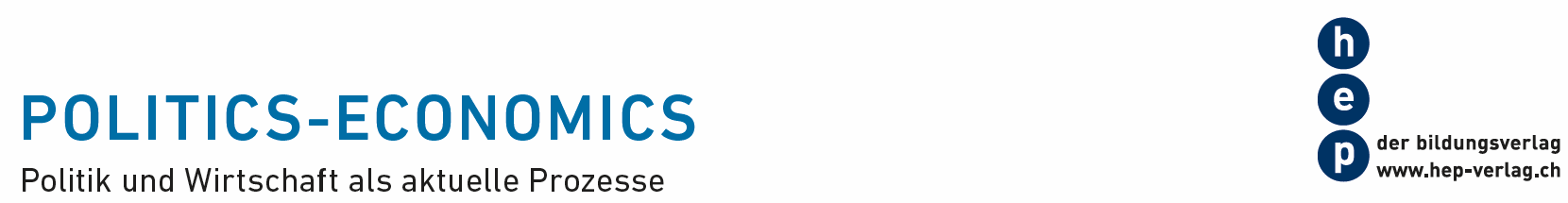 Autoren: Hanspeter Maurer							                                                   Politics-Economics: Alle Rechte vorbehaltenAutoren: Hanspeter Maurer											      Politics-Economics: Alle Rechte vorbehalten  Links zu den TV-Beiträgen: ab Seite 3Text schreiben: Auf leere Zeile doppelklicken, dann hineinschreiben20.10     31.08. – 27.09.2020   eidgenössische abstimmung vom 27.09.2020 
Am 27.9.20 stimmte das Schweizervolk über die fünf Vorlagen Begrenzungsinitiative, die Änderung des Jagdgesetzes, des Bundesgesetzes über die direkte Bundessteuer (Kinderabzüge), des Erwerbersatzgesetzes (Vaterschaftsurlaub) und über den Bundesbeschluss zur Beschaffung neuer Kampfflugzeuge ab. 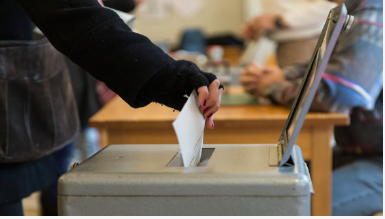 Noch vor Bekanntgabe des Abstimmungsresultates zur Begrenzungsinitiative erteilen die Sozialpartner dem aktuellen Rahmenabkommen eine Abfuhr, was eigentlich das Ende des Rahmenabkommens bedeuten könnte.         Bild: SRFa)	Wie lauten die Abstimmungsresultate?	Jagdgesetz: _______________________    Kinderabzüge: ____________________	Vaterschaftsurlaub: _________________  Kampfjet: ________________________	Begrenzungsinitiative: ________________________________________________b) 	Wie hoch war die Stimmbeteiligung?  ____________________________________c)	Wen bezeichnet man als Sozialpartner? __________________________________d)	Was regelt das Rahmenabkommen? _____________________________________
___________________________________________________________________
___________________________________________________________________
___________________________________________________________________
___________________________________________________________________a)	Wie lauten die Abstimmungsresultate?	Jagdgesetz: _______________________    Kinderabzüge: ____________________	Vaterschaftsurlaub: _________________  Kampfjet: ________________________	Begrenzungsinitiative: ________________________________________________b) 	Wie hoch war die Stimmbeteiligung?  ____________________________________c)	Wen bezeichnet man als Sozialpartner? __________________________________d)	Was regelt das Rahmenabkommen? _____________________________________
___________________________________________________________________
___________________________________________________________________
___________________________________________________________________
___________________________________________________________________     Umweltproteste stören Session in Bundesbern
Während das eidgenössische Parlament im Bundeshaus das neue CO2-Gesetz klar annimmt, besetzen vor allem jugendliche Klimaaktivisten unterstützt durch verschiedene Organisationen illegal den Bundesplatz. Mit zivilem Ungehorsam soll u.a. mehr Partizipation in der Klimapolitik und Klimaneutralität bereits ab 2030 statt 2050 erzwungen werden. Erst auf Druck des Parlaments räumte die Berner Polizei nach zwei Tagen die gewaltfreie Aktion auf dem Bundesplatz. Die Aktivisten stellten sich auf den Standpunkt: Der Zweck heiligt die Mittel.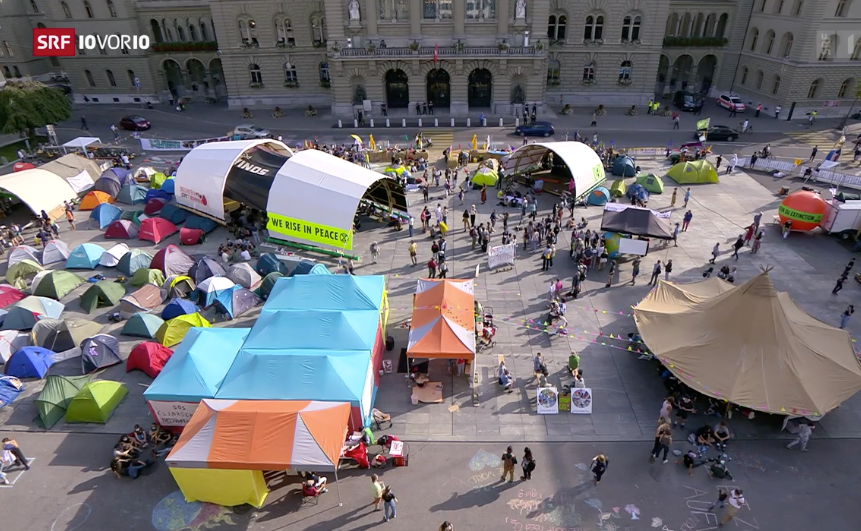 Die Klimaaktivisten, welche 2018 in Lausanne eine CS-Bankfiliale kurzzeitig besetzt hatten, sind - nachdem sie zuerst vom Bezirksgericht freigesprochen wurden - in zweiter Instanz verurteilt worden. 							 Bild: SRFa) 	Wer unterstützte die Jugendlichen? _____________________________________
___________________________________________________________________b) 	Was bedeutet «Der Zweck heiligt die Mittel»? _____________________________
___________________________________________________________________
___________________________________________________________________c) 	Was bezeichnet man als erste, zweite und dritte richterliche Instanz? ___________
___________________________________________________________________
___________________________________________________________________
Zusatzauftrag: (Auf Zusatzseite)Erklären Sie, was das neue CO2-Gesetz beinhaltet und welche finanziellen Folgen es nach sich zieht.
Ist es ethisch vertretbar Gesetze zu missachten um politischen Einfluss auszuüben? a) 	Wer unterstützte die Jugendlichen? _____________________________________
___________________________________________________________________b) 	Was bedeutet «Der Zweck heiligt die Mittel»? _____________________________
___________________________________________________________________
___________________________________________________________________c) 	Was bezeichnet man als erste, zweite und dritte richterliche Instanz? ___________
___________________________________________________________________
___________________________________________________________________
Zusatzauftrag: (Auf Zusatzseite)Erklären Sie, was das neue CO2-Gesetz beinhaltet und welche finanziellen Folgen es nach sich zieht.
Ist es ethisch vertretbar Gesetze zu missachten um politischen Einfluss auszuüben?      Bundesrichterwahl
Die SVP wollte einen nicht länger genehmen eigenen Bundesrichter abwählen – ein Novum. Die anderen Parteien kritisierten dieses Vorgehen heftig und mit der Begründung, dass dieses Verhalten dem Prinzip der Gewaltenteilung widerspreche. Trotzdem wurden alle kandidierenden Richterinnen und Richter für das Bundesgericht bestätigt – auch den, von der SVP, zur Abwahl empfohlene Yves Donzallaz.               Bild: SRF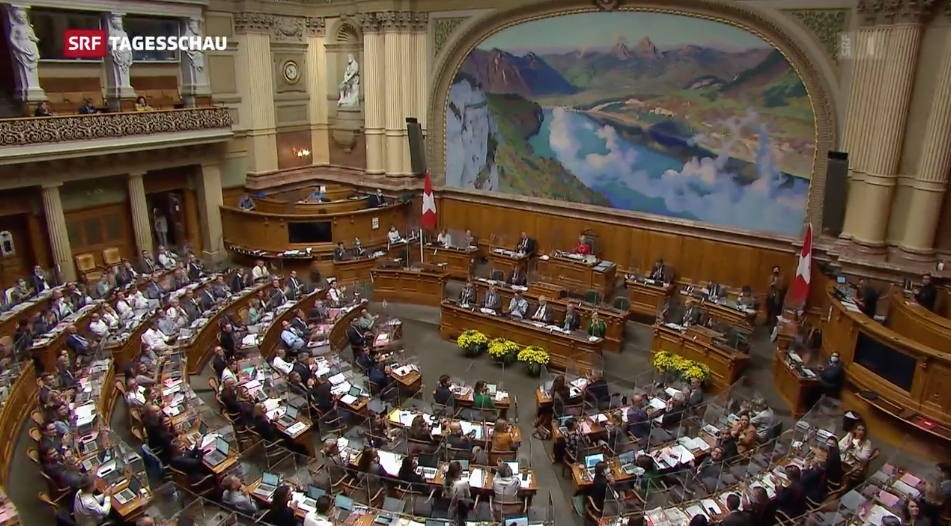 a) 	Wer wählt die Bundesrichter? ______________________________________________b) 	Wen wählt diese Institution auch noch? ______________________________________c) 	Nach welchen Kriterien werden die 38 Bundesrichtersitze gewählt? _______________
_______________________________________________________________________
_______________________________________________________________________d) 	Was bezweckt die Gewaltenteilung? ________________________________________
______________________________________________________________________
______________________________________________________________________a) 	Wer wählt die Bundesrichter? ______________________________________________b) 	Wen wählt diese Institution auch noch? ______________________________________c) 	Nach welchen Kriterien werden die 38 Bundesrichtersitze gewählt? _______________
_______________________________________________________________________
_______________________________________________________________________d) 	Was bezweckt die Gewaltenteilung? ________________________________________
______________________________________________________________________
______________________________________________________________________     US-Präsidentenwahl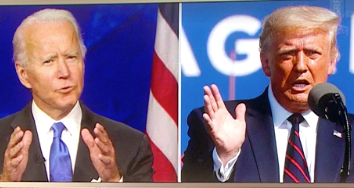 US-Präsident Donald Trump ruft seine Wähler zur doppelten Stimmabgabe auf, weil die Briefwahl angeblich zu Wahlbetrug führe. Auch will er sich nicht auf eine friedliche Machtübergabe im Fall einer Wahlniederlage festlegen.Biden liegt in den nationalen Umfragen und in vielen Staaten derzeit klar vor Donald Trump. Für den Wahlsieg braucht es in ganz USA ____ Stimmen von insgesamt 538 Elektorenstimmen. 											Bild: SRFa) 	Wer kann US Präsident werden? _______________________________________
__________________________________________________________________b) 	Wer wählt den amerikanischen Präsidenten? _____________________________c) 	Was sind Elektoren? _________________________________________________d) 	Wie erreicht ein Kandidat die Mehrheit? ____________________________
__________________________________________________________________
__________________________________________________________________
__________________________________________________________________
__________________________________________________________________a) 	Wer kann US Präsident werden? _______________________________________
__________________________________________________________________b) 	Wer wählt den amerikanischen Präsidenten? _____________________________c) 	Was sind Elektoren? _________________________________________________d) 	Wie erreicht ein Kandidat die Mehrheit? ____________________________
__________________________________________________________________
__________________________________________________________________
__________________________________________________________________
__________________________________________________________________Grundlagen / Strukturwissen im Buch «Staat und Wirtschaft»    Grundlagen / Strukturwissen im Buch «Staat und Wirtschaft»         FREMDWÖRTER     FREMDWÖRTERKAPITELSEITE/NSEITE/NGewaltenteilung3232PartizipationRichterliche Behörde/Bundesgericht/Instanzen4444InstanzWeltpolitische Entwicklung6666NovumBilaterale Abkommen166166StellungnahmeStellungnahme20.10      31.09. – 27.9.2020SPRACHAUFTRAG ZUM THEMA Protestcamp auf dem BundesplatzDie demonstrierende Klima-Jugend auf dem Bundesplatz arbeitet auch mit Organisationen wie «Extinction Rebellion» und Greenpeace zusammen. Dafür gibt es Kritik aus dem bürgerlichen Lager: Die Bewegung lasse sich instrumentalisieren. Die Klimaaktivsten hingegen stellen sich auf den Standpunkt: Der Zweck heiligt die Mittel.Finden Sie es in Ordnung, dass sich Jugendliche durch professionelle Gruppierungen beraten und unterstützen lassen, oder werden sie bloss durch diese Organisationen instrumentalisiert? Was ist Ihre Meinung zum Klima-Protest auf dem Bundesplatz in Bern?Umfang 10-12 Sätze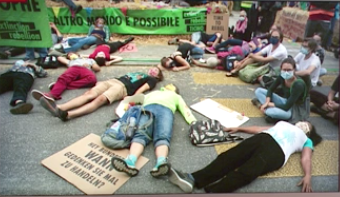 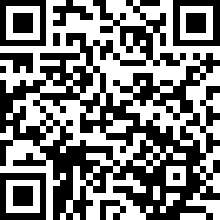 Bild: SRFWie beeinflusst die Klimalobby den Klima-Protest? (10 vor 10 vom 22.9.20, Dauer 5:15)https://srf.ch/play/tv/redirect/detail/c4ca4aed-1c6a-4480-938e-43f03242b647Bild: SRFWie beeinflusst die Klimalobby den Klima-Protest? (10 vor 10 vom 22.9.20, Dauer 5:15)https://srf.ch/play/tv/redirect/detail/c4ca4aed-1c6a-4480-938e-43f03242b647TitelTitelTitelTextTextTextInhalt / Sprache / Form im «Handbuch Kompetenzen»BEWERTUNGSKRITERIENBEWERTUNGSKRITERIENBEWERTUNGSKRITERIEN Gliederung des Textes (Einführung, Argumente, Schlussfolgerung)Inhalt/Form (5 Pkt.): Logische Verknüpfung der ArgumenteAusdrucksfähigkeit (4 Pkt.):Ausdrucksfähigkeit (4 Pkt.): Zurückhaltend, nicht beleidigend, aber bestimmt in der FormulierungOrthografie (3 Pkt.): Persönliche Meinung, Wertung klar zum Ausdruck bringenNote/Bemerkungen: Zeitform: GegenwartQR-Codes und InternetadressenQR-Codes und InternetadressenQR-Codes und InternetadressenQR-Codes und InternetadressenQR-Codes und Internetadressen1. Eidgenössische Abstimmung vom 27.9.201. Eidgenössische Abstimmung vom 27.9.201. Eidgenössische Abstimmung vom 27.9.201. Eidgenössische Abstimmung vom 27.9.201. Eidgenössische Abstimmung vom 27.9.20Filmberichte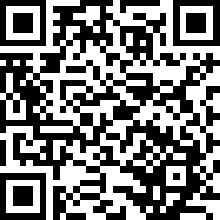 Filmberichte1. 	Sozialpartner sagen Nein zum Rahmenabkommen (TS vom 25.9.20, Dauer 3:08)
https://srf.ch/play/tv/redirect/detail/9f7daaa6-ae49-4219-a846-dfd6e08c3b251. 	Sozialpartner sagen Nein zum Rahmenabkommen (TS vom 25.9.20, Dauer 3:08)
https://srf.ch/play/tv/redirect/detail/9f7daaa6-ae49-4219-a846-dfd6e08c3b252. Umweltproteste stören Session in Bundesbern2. Umweltproteste stören Session in Bundesbern2. Umweltproteste stören Session in Bundesbern2. Umweltproteste stören Session in Bundesbern2. Umweltproteste stören Session in BundesbernFilmberichte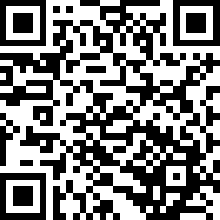 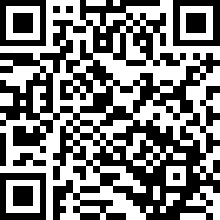 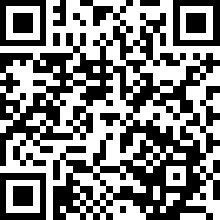 Filmberichte1.	Bundesbern im Bann der Klimabewegung (10 vor 10 vom 25.9.20, Dauer2:33)
https://srf.ch/play/tv/redirect/detail/2aa2b985-3e5e-41a2-984f-673185b25ede2.	Räumung Klimacamp auf dem Bundesplatz (TS vom 23.9.20, Dauer 4:22)
https://srf.ch/play/tv/redirect/detail/40a2c85e-2759-4ced-af57-c10ffd2fdca03.	Lausanne: Klimaaktivisten in zweiter Instanz verurteilt (TS vom 24.9.20, Dauer 2:10)
https://srf.ch/play/tv/redirect/detail/71b95391-d1fc-4310-8206-85af39f3bd281.	Bundesbern im Bann der Klimabewegung (10 vor 10 vom 25.9.20, Dauer2:33)
https://srf.ch/play/tv/redirect/detail/2aa2b985-3e5e-41a2-984f-673185b25ede2.	Räumung Klimacamp auf dem Bundesplatz (TS vom 23.9.20, Dauer 4:22)
https://srf.ch/play/tv/redirect/detail/40a2c85e-2759-4ced-af57-c10ffd2fdca03.	Lausanne: Klimaaktivisten in zweiter Instanz verurteilt (TS vom 24.9.20, Dauer 2:10)
https://srf.ch/play/tv/redirect/detail/71b95391-d1fc-4310-8206-85af39f3bd283. Bundesrichterwahl3. Bundesrichterwahl3. Bundesrichterwahl3. Bundesrichterwahl3. BundesrichterwahlFilmberichte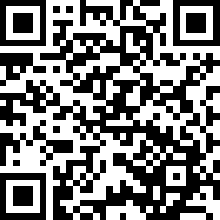 Filmberichte1.	Alle bisherigen Bundesrichter wiedergewählt (TS vom 23.9.20, Dauer 2:43)
https://srf.ch/play/tv/redirect/detail/899e3067-4803-49b0-a987-b65e922b199f1.	Alle bisherigen Bundesrichter wiedergewählt (TS vom 23.9.20, Dauer 2:43)
https://srf.ch/play/tv/redirect/detail/899e3067-4803-49b0-a987-b65e922b199fZUSATZINFORMATIONEN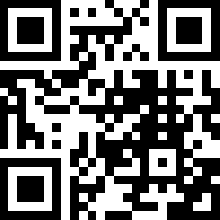 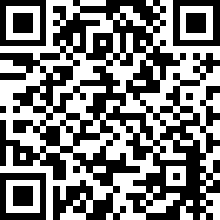 ZUSATZINFORMATIONENWebiste des Bundesgerichts Schweiz
https://www.bger.ch/index.htmRichter und Personal (Website des Bundesgericht Schweiz)
https://www.bger.ch/index/federal/federal-inherit-template/federal-richter.htmWebiste des Bundesgerichts Schweiz
https://www.bger.ch/index.htmRichter und Personal (Website des Bundesgericht Schweiz)
https://www.bger.ch/index/federal/federal-inherit-template/federal-richter.htm4. US-Präsidentenwahl4. US-Präsidentenwahl4. US-Präsidentenwahl4. US-Präsidentenwahl4. US-PräsidentenwahlFilmberichte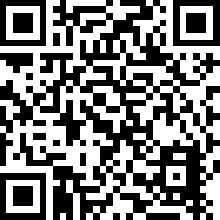 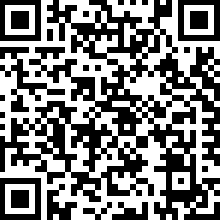 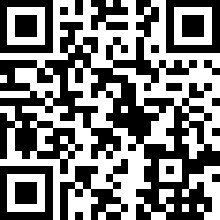 Filmberichte1. US-Wahl 2016- (Animierte 5-Minuten-Clip; erklärt auf spielerische Art und Weise das amerikanische Wahlsystem, Planet Schule, Dauer 5:53)
https://www.planet-schule.de/sf/filme-online.php?reihe=877&film=102962.	Das US-Wahlsystem: Wie funktionieren die Vorwahlen? (NZZ, Dauer 3:05)
https://www.nzz.ch/video/wahlen-usa-2020-so-funktionieren-die-vorwahlen-ld.15367163.	So funktionieren die US-Wahlen – erklärt in 120 Sekunden (www.watson)
https://www.watson.ch/!506679340#h4_23